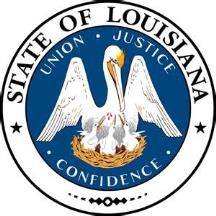 NOTICELOUISIANA BOARD OF PARDONS and PAROLE2018 REGULAR MEETING SCHEDULE - Revised September 29, 2017The Louisiana BOARD OF PARDONS will meet and conduct pardon hearings on the following dates in 2018. Pardon hearings will convene at 8:30 a.m. (unless otherwise noted) and will be conducted in the Pardon/Parole Board hearing room located at 504 Mayflower Street, Baton Rouge, LA.  All visitors must check in at the Security Office.January 22, 2018	July 23, 2018February 19, 2018	August 20, 2018March 19, 2018	September 17, 2018April 16, 2018	October 15, 2018May 14, 2018	November 5, 2018June 18, 2018				  December 17, 2018The Louisiana COMMITTEE ON PAROLE will conduct parole hearings each weekday as indicated below in 2018. Hearings will be conducted by a 3 or 5 member Parole Panel. Parole Panels will convene at 8:30 a.m. in the Pardon/Parole hearing room located at 504 Mayflower Street, Baton Rouge, LA. Offenders will meet with panels via videoconferencing from the respective prison facility.  All visitors must check in at the Security Office.Please refer to the Board's webpage for docket informationhttp://www.doc.louisiana.gov/louisiana-board-of-pardons-and-parole/If special accommodations are needed, please visit DOC.LA.GOV for Board contact information.January1-5July9-13January8-12July16-20January22-26July23-27February29-2August30-3February5-9August6-10February19-23August20-24March5-9September3-7March12-16September10-14March19-23September17-21April2-6October1-5April9-13October8-12April16-20October15-19May30-4November29-2May7-11November5-9May14-18November12-16June4-8December3-7June11-15December10-14June18-22December17-21